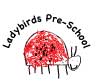 Dear ParentImproving Pre-school Communications with ParentMailFrom 13th February 2019 we will be upgrading to ParentMail.The benefits to this are that we now send Communications home through ParentMail but also have more applications to use, such as Forms and Permissions and Event invitations.PMX will be beneficial to you because you can:Use a free, secure mobile app on Android and iOS to pick up school messages instantly.Have an account simply for school messages (away from your busy email inbox!)Connect to other schools, nurseries or clubs that use ParentMail.Highlight important messages or archive old messages to make life easier.Messages can be sent directly to mums, dads and carers – even grandparents!Update your contact details within the secure mobile app.Registering with ParentMail is very easy! Over the next few days you will be sent either an email and/or text message from ParentMail, when you receive this please just follow the instructions in the message.
Once registered, if you have an Android or Apple smartphone, we would highly recommend you download the ParentMail App for the best user experience. To do this, simply search for “ParentMail” in your App store. 
Please be assured that ParentMail is registered with the Information Commissioner and guarantees that all information you provide will be kept private and will not be passed on to any other organisation.If you need any additional information or assistance, please visit the help site: www.parentmail.co.uk/help/parenthelp/  or if you have not received any contact from ParentMail within 14 days please contact Carol in the pre-school office.Please fill in the slip below to allow Ladybirds to share your mobile numbers with parent mailKind regardsCarol …………………………………………………………………………………………………………Childs Name ………………………………………………………………………I am happy for Ladybirds Pre-school to share my mobile number with parentmailParent names and numbers……………………………………………………….…………………………………………………………………………………….Parent signature …………………………………………………………………..